Projekt w Publicznym Przedszkolu w CzudcuW październiku 2020r. w Publicznym Przedszkolu w Czudcu został zrealizowany projekt  Podkarpackich Inicjatyw Lokalnych 2020r. pt. „Rodzice - Dzieciom”. W Ramach tego projektu rodzice zorganizowali spektakl dla dzieci pt. ”Jaś i Małgosia ” podczas którego wcielili się w role głównych postaci. W teatrzyku wzięło udział 12-stu rodziców,  którzy według opracowanego scenariusza przez  nauczycielkę, wystąpili przed dziećmi. W ramach tego działania, zostały zakupione również instrumenty muzyczne, pacynki i inne pomoce oraz słodycze dla dzieci na poczęstunek. W dniu 22.10.2020r. w Publicznym Przedszkolu w Czudcu odbył się Piknik Jesienny, podczas którego przedszkolaki jeździły kolejką bocznymi ulicami Czudca, z zachowaniem procedur  bezpieczeństwa. Brały udział w różnych konkurencjach i zabawach na grupach podczas których otrzymały drobne nagrody i słodycze. A dla grup starszych została wynajęta dmuchana zjeżdżalnia, z której dzieci bardzo się ucieszyły.  Patronem projektu jest Towarzystwo Przyjaciół Ziemi Czudeckiej, któremu bardzo dziękujemy za współpracę.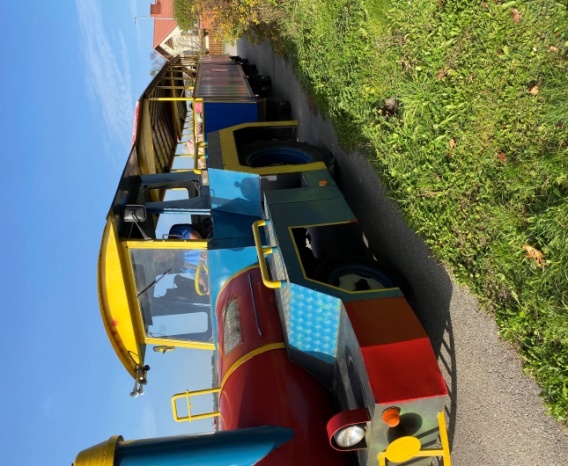 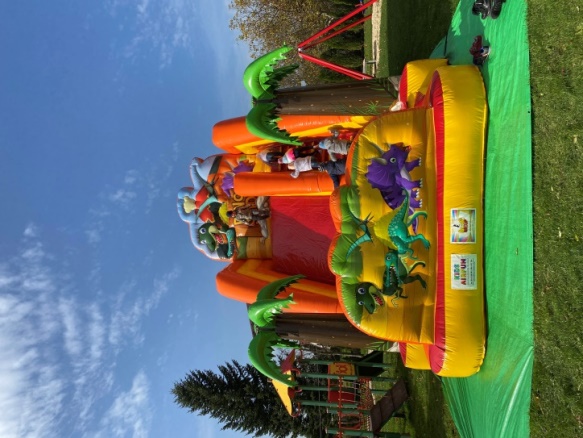 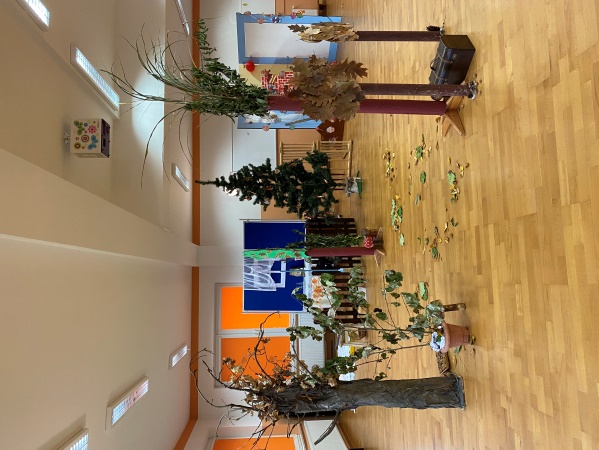 